Матэматыка4 класРаздзел «Множанне і дзяленне мнагазначных лікаў»Тэма. Задачы на рух у адным напрамку. (Урок № 85)Тып урока: вывучэнне новай тэмы.Мэта.Фарміраванне ўмення рашаць задачы на рух у адным напрамку.Задачы.Знаёмства з задачамі на рух у адным напрамку.Навучанне прыёмам работы з такімі задачамі.Адпрацоўка вылічальных навыкаў у працэсе рашэння задач.Выхаванне беражлівага і рацыянальнага выкарыстання часу.Абсталяванне: падручнік, папка з карткамі.Ход урока. Арганізацыйна-матывацыйны этап. *Эмацыянальны настрой на рабочы лад.Настаўнік вітае дзяцей, задае ім добры настрой на ўрок.У школе празвінеў званок – Пачынаецца ўрок.Стаў настаўнік каля дошкі: – Разам папрацуем трошкі!*Настаўнік  правярае  рабочыя месцы вучняў, іх гатоўнасць да ўрока.Малайцы, усе гатовы да ўрока.Розум і сэрца ў працу ўлажы,Кожнай хвілінкай сваёй даражы.-Зараз адкрыем сшыткі і запішам дату і від работы (класная). -Давайце ахарактарызуем гэты лік. Які ён? Памножым гэты лік на…, падзелім на…, павялічым на…, паменшым на… - Малайцы. Рабяты, матэматыка любіць працавітых, уважлівых, кемлівых людзей. Па - гэтаму, каб у нас усё атрымалася, нам патрэбна добра папрацаваць. *Настаўнік звяртае ўвагу на дэвіз урока.“Будзем добра працаваць,Матэматычныя веды здабываць”*Вусны лік.А) Самастойная работа вучняў [1, с.16 (1,2)]. Адпрацоўка навыка множання мнагазначных лікаў на адназначны лік.Б) Работа з матэматычным сшыткам- папкай. (Дадатак 1)- Лікі другога слупка падзялі  на лікі  першага слупка.- Лікі трэцяга слупка памнож на лікі чацвёртага слупка.В) Рашэнне задач. Як знайсці скорасць? Як знайсці адлегласць? Як знайсці час?Скорасць лыжніка 8 км/г. Колькі кіламетраў пройдзе лыжнік за 2 г?Самалёт праляцеў 800 км за 2г . З якой скорасцю ляцеў самалёт?Аўтамабіль за 6г праехаў 420 км, самазвал за 3 г – 150 км. На колькі кіламетраў у гадзіну скорасць аўтамабіля большая за скорасць самазвала?   [2, с.34, а]Аперацыйна – пазнаваўчы этап.2.1.Сёння на ўроку мы будзем практыкавацца ў рашэнні задач на рух у адным напрамку. Для гэтага разгледзім наступную задачу  (падручнік, с.38, задача Мудраца).Настаўнік малюе схему, табліцу, запісвае дадзеныя задачы і сумесна з вучнямі разглядае рашэнне задачы.2.2.Фізмінутка.Настаў час крышку адпачыць. (Дадатак 2)2.3.Першаснае замацаванне.-А цяпер адпрацуем навык рашэння задач, аналагічных дадзенай [3,с.63-65], згодна алгарытму. Для гэтага рэшым задачы №1-3.     2.4. Работа з падручнікам.  Выкананне зданняў №  3,5,62   - вусна , № 2,8   - пісьмова (адзін вучань працуе каля дошкі).2.5. Дамашняе заданне: с. 39  №9Настаўнік звяртае ўвагу на аднатыпнасць заданняў з выкананымі раней у класе.Ацэначна-рэфлексійны этап.3.1. Вынік вучэбнага занятку. Паўтарэнне алгарытму рашэння задач на рух у адным напрамку.* У задачах на рух у адным напрамку пры адначасовым пачатку руху аб’ектаў карысна выкарыстоўваць паняцці “скорасць збліжэння” і “скорасць аддалення”* Скорасць збліжэння і скорасць аддалення находзіцца адыманнем меньшай скорасці з большай.3.2. Ацэньванне работы вучняў на ўроку.3.3. Рэфлексія.* Я зразумеў…* Я зразумеў і магу дапамагчы сябру…* Я прашу дапамогі…Спіс літаратурыАгейчик, Н.Н. Устный счет в 4 классе: математический тренажер: действия с многозначными числами / Н.Н.Агейчик. – Мн.: Аверсэв, 2016. - 79 с.Герасимов, В.Д. Математика. 4 класс: решение текстовых задач: рабочая тетрадь: факультативные занятия / В.Д. Герасимов. – Мн.: Аверсэв, 2014. - 128 с.Жилич, Н.А. Математика. 4 класс: тетрадь для решения составных задач / Н.А.Жилич . – 6-е изд. – Мн.: Аверсэв, 2016. – 144 с.Дадатак 1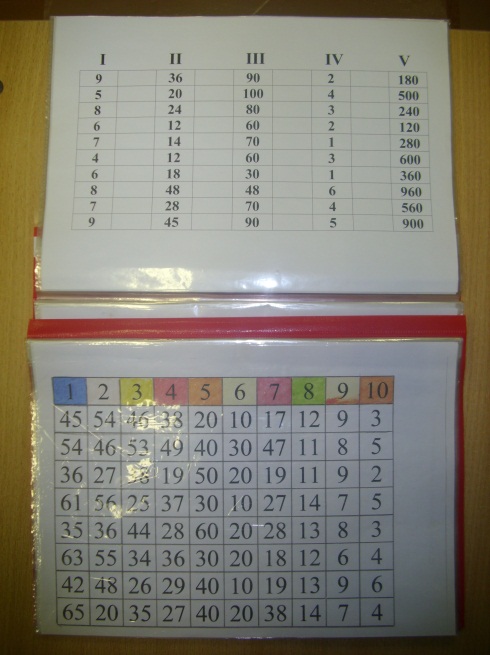 Дадатак 2Па бары ідзе мядзведзь,Ён варушыцца ледзь-ледзь.Управа, улева паглядзіць,На дзвух лапах пастаіць.Галавою паківае,Ды вачыма паміргае.А чаму ён так міргае,Гэтага ніхто не знае.